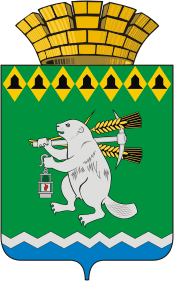 Дума Артемовского городского округаVI созыв___ заседаниеРЕШЕНИЕот					№ О признании утратившим силу решения Думы Артемовского городского округа от 27.09.2018 № 416 «Об утверждении Порядка сообщения муниципальными служащими, замещающими должности муниципальной службы в органах местного самоуправления Артемовского городского округа, о возникновении личной заинтересованности при исполнении должностных обязанностей, которая приводит или может привести к конфликту интересов»Принимая во внимание экспертное заключение Государственно-правового департамента Губернатора Свердловской области и Правительства Свердловской области по результатам правовой экспертизы решения Думы Артемовского городского округа от 27.09.2018 № 416 «Об утверждении Порядка сообщения муниципальными служащими, замещающими должности муниципальной службы в органах местного самоуправления Артемовского городского округа, о возникновении личной заинтересованности при исполнении должностных обязанностей, которая приводит или может привести к конфликту интересов» (в редакции решения Думы Артемовского городского округа от 30.05.2019 № 550), руководствуясь статьями 22, 23 Устава Артемовского городского округа, Дума Артемовского городского округа РЕШИЛА: 1. Признать утратившим силу решение Думы Артемовского городского округа от 27.09.2018 № 416 «Об утверждении Порядка сообщения муниципальными служащими, замещающими должности муниципальной службы в органах местного самоуправления Артемовского городского округа, о возникновении личной заинтересованности при исполнении должностных обязанностей, которая приводит или может привести к конфликту интересов» с изменениями, внесенными решением Думы Артемовского городского округа от 30.05.2019 № 550 «О внесении изменений в Порядок сообщения муниципальными служащими, замещающими должности муниципальной службы в органах местного самоуправления Артемовского городского округа, о возникновении личной заинтересованности при исполнении должностных обязанностей, которая приводит или может привести к конфликту интересов». 2. Настоящее решение опубликовать в газете «Артемовский рабочий», разместить на Официальном портале правовой информации Артемовского городского округа (www.артемовский-право.рф) и на официальном сайте Думы Артемовского городского округа в информационно-телекоммуникационной сети «Интернет».3. Контроль исполнения настоящего решения возложить на постоянную комиссию по вопросам местного самоуправления, нормотворчеству и регламенту (Угланов М.А.).Председатель Думы Артемовского городского округаГлава Артемовского городского округаВ.С. АрсеновК.М. Трофимов